							        08.12.2020   259-01-03-522В целях организации межведомственного взаимодействия по профилактике ВИЧ-инфекции и других социально-значимых заболеваний на территории Уинского муниципального округа администрация Уинского муниципального округа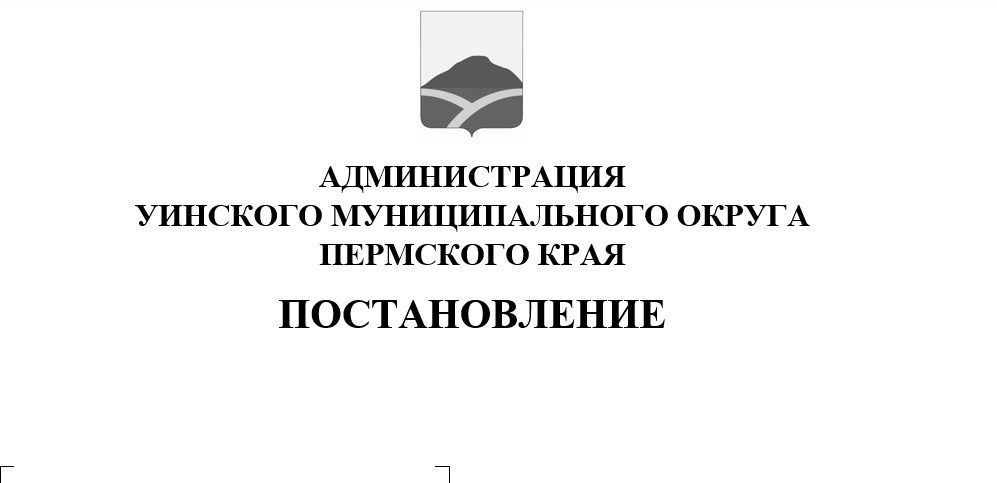 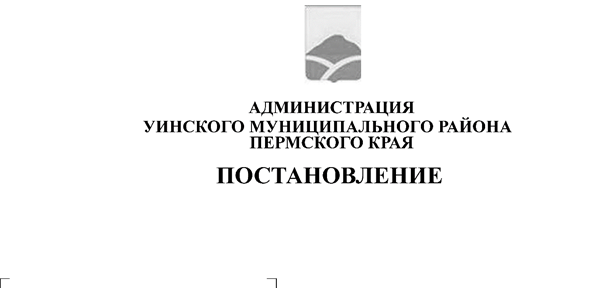 ПОСТАНОВЛЯЕТ:Утвердить положение о межведомственной комиссии по профилактике ВИЧ-инфекции и других социально значимых заболеваний Уинского муниципального округа (приложение 1).Утвердить состав межведомственной комиссии по профилактике ВИЧ-инфекции и других социально значимых заболеваний Уинского муниципального округа (приложение 2).3. Считать утратившим силу постановление главы Уинского муниципального района № 604 от 26.12.2008 года «О районной межведомственной комиссии по профилактике ВИЧ-инфекции и других социально значимых заболеваний»4. Настоящее постановление вступает в законную силу с момента подписания и подлежит размещению на сайте Уинского муниципального округа в сети «Интернет».5. Контроль над исполнением настоящего постановления возложить на заместителя главы администрации Уинского муниципального округа по социальным вопросам Киприянову М.М.Глава муниципального округа – глава администрации Уинского муниципального округа 							А.Н. ЗелёнкинПриложение № 1 к постановлению администрации Уинского муниципального округа от 08.12.2020 №259-01-03-522ПОЛОЖЕНИЕо межведомственной комиссии по профилактике ВИЧ-инфекции и других социально значимых заболеваний Уинского муниципального округа1. ОБЩИЕ ПОЛОЖЕНИЯ1.1. Межведомственная комиссия по профилактике ВИЧ-инфекции и других социально значимых заболеваний Уинского муниципального округа (далее - Комиссия) является координационным и контролирующим органом, обеспечивающим согласованные действия заинтересованных служб и ведомств в решении задач, направленных на осуществление государственной политики в сфере профилактики ВИЧ-инфекции и других социально значимых заболеваний.1.2. Комиссия в своей деятельности руководствуется Конституцией РФ, федеральными законами, указами и распоряжениями Президента РФ, постановлениями и распоряжениями Правительства РФ, законами Пермской области, Пермского края, указами, распоряжениями губернатора Пермского края, главы муниципального округа – главы администрации Уинского муниципального округа, а также настоящим Положением.2. ОСНОВНЫЕ ЗАДАЧИ2.1. Разработка мер по реализации государственной политики по профилактике ВИЧ-инфекции и других социально значимых заболеваний (далее - СЗЗ) в Уинском муниципальном округе.2.2. Координация деятельности заинтересованных служб и ведомств по вопросам профилактики ВИЧ-инфекции и других СЗЗ.2.3. Оценка эффективности деятельности заинтересованных служб и ведомств в решении задач профилактики ВИЧ-инфекции и других СЗЗ.3. ФУНКЦИИКомиссия в соответствии с возложенными на нее задачами осуществляет:3.1. Анализ эпидемиологической ситуации по ВИЧ-инфекции и другим СЗЗ в Уинском муниципальном округе, разрабатывает меры по их профилактике.3.2. Разрабатывает планы и программы по профилактике ВИЧ-инфекции и других СЗЗ в Уинском муниципальном округе.3.3. Анализ работы по реализации программы по профилактике ВИЧ-инфекции и других социально значимых заболеваний и планов заинтересованных служб и ведомств по профилактике ВИЧ-инфекции и других СЗЗ, а также дает оценку эффективности деятельности субъектов профилактики по предупреждению заболеваемости ВИЧ-инфекцией и другими СЗЗ.3.4. При необходимости вносит коррективы в действующие планы профилактических и противоэпидемических мероприятий.3.5. Информирует главу муниципального округа – главу администрации Уинского муниципального округа, руководителей служб и ведомств об обстановке, связанной с распространением ВИЧ-инфекции и других СЗЗ, неудовлетворительной оценке работы того или иного ведомства, дает предложения о необходимости принятия решений по стабилизации или предупреждению неблагополучной эпидемиологической ситуации по ВИЧ-инфекции и другим СЗЗ.3.6. Выступает организатором акций, конференций, круглых столов по профилактике ВИЧ-инфекции и других СЗЗ и пропаганде здорового образа жизни в Уинском муниципальном округе.4. ПРАВАКомиссия имеет право:4.1. Получать информацию от всех ведомств и служб о ситуации по ВИЧ-инфекции и другим СЗЗ, о проводимых оперативных профилактических и противоэпидемических мероприятиях.4.2. Заслушивать на своих заседаниях должностных лиц, руководителей предприятий, учреждений и организаций по реализации мер, направленных на профилактику ВИЧ-инфекции и других СЗЗ.4.3. Осуществлять плановые проверки деятельности всех заинтересованных служб и ведомств с оценкой ее эффективности.4.4. Давать оценку службам и ведомствам по своевременности, качеству и эффективности проводимых профилактических и противоэпидемических мероприятий.4.5. Вносить в установленном порядке предложения по вопросам профилактики ВИЧ-инфекции и других СЗЗ ведомствам, главе муниципального округа – главе администрации Уинского муниципального округа, Думе Уинского муниципального округа.5. ОРГАНИЗАЦИЯ ДЕЯТЕЛЬНОСТИ5.1. Состав Комиссии утверждается постановлением администрации Уинского муниципального округа.5.2. Председателем Комиссии является заместитель главы администрации Уинского муниципального округа по социальным вопросам.5.3. Комиссия осуществляет свою деятельность в соответствии с планом работы, утвержденным ее председателем.5.4. Заседание Комиссии проводится по мере необходимости. Повестка дня заседаний Комиссии и порядок их проведения определяются председателем Комиссии.5.5. Комиссия правомочна решать вопросы, если на заседании присутствуют не менее двух третей ее членов. Решения на заседаниях Комиссии принимаются простым большинством голосов присутствующих членов Комиссии.5.6. Заседания Комиссии оформляются в виде протокола. Решения Комиссии доводятся до сведения заинтересованных служб и ведомств, предприятий, учреждений, организаций и членов Комиссии.5.7. На заседание Комиссии могут быть приглашены должностные лица, руководители учреждений, предприятий и организаций, не вошедшие в состав Комиссии, но привлекаемые к проведению профилактических и противоэпидемиологических мероприятий или по результатам проверок аналогичной работы.Приложение № 2 к постановлению администрации Уинского муниципального округа От 08.12.2020 №259-01-03-522СОСТАВмежведомственной комиссии по профилактике ВИЧ-инфекции и других социально значимых заболеваний Уинского муниципального округаКиприянова Марина Михайловна- заместитель главы администрации Уинского муниципального округа по социальным вопросам, председатель Комиссии;Романов Александр Дмитриевич- главный врач ГБУЗ ПК «Уинская центральная районная больница», заместитель председателя Комиссии (по согласованию);Шарейко Надежда Ивановна- помощник врача-эпидемиолога ГБУЗ ПК «Уинская центральная районная больница», секретарь Комиссии (по согласованию);Члены комиссии:Азанова Марина Петровна- фельдшер-фтизиатр ГБУЗ ПК «Уинская центральная районная больница» (по согласованию); Андриив Игорь Ярославович- начальник Южного территориального отдела Управления Федеральной службы по надзору в сфере защиты прав потребителей и благополучия человека по Пермскому краю (по согласованию);Гостюхин Андрей Леонидович- заместитель главного врача ГБУЗ ПК «Уинская центральная районная больница» (по согласованию);Копытова Наталья Николаевна- начальник управления образования администрации Уинского муниципального округа;Кочетова Надежда Ивановна- начальник управления культуры, спорта и молодежной политики администрации Уинского муниципального округа;Цымбал Константин Викторович- начальник Отделения МВД России по Уинскому округу (по согласованию).